Ausschreibungstexte Nyx Wandleuchte 330, Comfort LED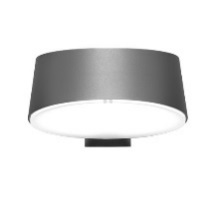 schwarz RAL 9005Wandleuchte mit konischem Gehäuse aus Aluminiumguß, schwarz lackiert, RAL 9005, SN805G. Mit klarer oder opalweißer Abdeckung aus UV-beständigem Polycarbonat, Lexan SLX.Maße:	L: , B: , Höhe: Schutzart:	IP66, Schutzklasse: IPrüfung:	IK10Fabrikat:  	www.focus-lighting.dk Typ: 	Nyx 330Bestückung:	Comfort LED, programmierbar; 2700, 3000 oder 4000 K, 5 Steps SDCMschwarz Noir 900Wandleuchte mit konischem Gehäuse aus Aluminiumguß, schwarz lackiert, Noir 900 Sablé, SN351F. Mit klarer oder opalweißer Abdeckung aus UV-beständigem Polycarbonat, Lexan SLX.Maße:	L: , B: , Höhe: Schutzart:	IP66, Schutzklasse: IPrüfung:	IK10Fabrikat:  	www.focus-lighting.dk Typ: 	Nyx 330Bestückung:	Comfort LED, programmierbar; 2700, 3000 oder 4000 K, 5 Steps SDCMgraphitgrauWandleuchte mit konischem Gehäuse aus Aluminiumguß, graphitgrau lackiert, Farbe YW355F. Mit klarer oder opalweißer Abdeckung aus UV-beständigem Polycarbonat, Lexan SLX.Maße:	L: , B: , Höhe: Schutzart:	IP66, Schutzklasse: IPrüfung:	IK10Fabrikat:  	www.focus-lighting.dk Typ: 	Nyx 330Bestückung:	Comfort LED, programmierbar; 2700, 3000 oder 4000 K, 5 Steps SDCMsilbergrau Wandzleuchte mit konischem Gehäuse aus Aluminiumguß, silbergrau lackiert, Farbe Y2370I. Mit klarer oder opal-weißer Abdeckung aus UV-beständigem Polycarbonat, Lexan SLX.Maße:	L: 416mm, B: 330mm, Höhe: 191mmSchutzart:	IP66, Schutzklasse: IPrüfung:	IK10Fabrikat:  	www.focus-lighting.dkTyp: 	Nyx 330Bestückung:	Comfort LED, programmierbar; 2700, 3000 oder 4000 K, 5 Steps SDCMcortenbraunWandleuchte mit konischem Gehäuse aus Aluminiumguß, cortenbraun lackiert, Farbe YX355F. Mit klarer oder opalweißer Abdeckung aus UV-beständigem Polycarbonat, Lexan SLX.Maße:	L: , B: , Höhe: Schutzart:	IP66, Schutzklasse: IPrüfung:	IK10Fabrikat:  	www.focus-lighting.dk Typ: 	Nyx 330Bestückung:	Comfort LED, programmierbar; 2700, 3000 oder 4000 K, 5 Steps SDCM